Publicado en Madrid el 29/12/2023 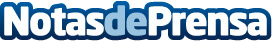 Ambiseint presenta a sus franquiciados las principales novedades en gestión, formación, proveedores y financiación para 2024La compañía, que próximamente cumplirá 20 años, reunió en Madrid a la práctica totalidad de sus franquiciados en un evento formativo centrado en los nuevos productos que llegan al mercadoDatos de contacto:Pura De ROJASALLEGRA COMUNICACION+34619983310Nota de prensa publicada en: https://www.notasdeprensa.es/ambiseint-presenta-a-sus-franquiciados-las Categorias: Franquicias Marketing Actualidad Empresarial http://www.notasdeprensa.es